О внесении изменений в муниципальную программу «Доступная среда Городского округа «Жатай» на 2023-2027 годы»В соответствии с Приложением №2 Решения Окружного Совета депутатов ГО «Жатай» № 43-1 от 6 апреля 2023 г. «О внесении изменений и дополнений в Решение Окружного Совета депутатов ГО «Жатай» № 40-1 от 22 декабря 2022 г. «Об утверждении бюджета Городского округа «Жатай» на 2023 год и плановый период 2024-2025 годов»»:1.Внести изменения в муниципальную программу «Доступная среда Городского округа «Жатай» на 2023-2027 годы», утвержденную, Постановлением Окружной Администрации ГО «Жатай» от 14 ноября 2022 г., № 64-Г. 1.1. В графе 2 строки 8 в паспорте программы «Объем и источники финансирования в том числе по годам реализации» изложить в следующей редакции:«Объем средств всего: 6790,6 тыс. руб, в том числе по годам»: 2023 год – 1380,6 тыс. рублей.;2024 год – 1430,0 тыс. рублей.;2025 год – 1280,0 тыс. рублей.;2026 год – 1370,0 тыс. рублей.;2027 год – 1330,0 тыс. рублей.;Из них: Бюджет ГО «Жатай», составляет всего 6140,0 тыс. рублей, в том числе по годам: 2023 год – 730,0 тыс. рублей.;2024 год – 1430,0 тыс. рублей.;2025 год – 1280,0 тыс. рублей.;2026 год – 1370,0 тыс. рублей.;2027 год – 1330,0 тыс. рублей.;Бюджет РС(Я), составляет всего 650,5 тыс. рублей, в том числе по годам:2023 год – 650,6 тыс. рублей.;2024 год – 0,0 тыс. рублей.;2025 год – 0,0 тыс. рублей.;2026 год – 0,0 тыс. рублей.;2027 год – 0,0 тыс. рублей.;Объем финансирования носит прогнозный характер и подлежит уточнению в установленном порядке при формировании бюджета ГО «Жатай»1.2. В Разделе 6. «Ресурсное обеспечение программы» второй абзац изложить в следующей редакции: Общий объем финансирования Программы составляет 6790,6 тыс. рублей, в том числе из бюджета ГО «Жатай» - 6140,0 тыс. рублей.2023 год – 730,0 тыс. рублей.;2024 год – 1430,0 тыс. рублей.;2025 год – 1280,0 тыс. рублей.; 2026 год – 1370,0 тыс. рублей.;2027 год – 1330,0 тыс. рублей.; Из государственного бюджета Республики Саха (Якутия) – 650,6 тыс. рублей.Внебюджетные средства – 0,0 тыс. рублей.1.3. Таблица № 2 «Объем финансирования муниципальной программы «Доступная среда на 2023-2027 годы Городского округа «Жатай»»» изложить в редакции, согласно приложению № 1 к данному постановлению.1.4. Приложение № 1 «План реализации муниципальной программы «Доступная среда на 2023-2027 годы Городского округа «Жатай»» изложить в редакции, согласно приложения № 2.2.Финансово – экономическому управлению Окружной Администрации Городского округа «Жатай» обеспечить финансирование программных мероприятий в пределах бюджетных ассигнований, предусмотренных на их реализацию.3.Настоящее постановление вступает в силу со дня официального опубликования.4. Контроль исполнения настоящего постановления возложить на заместителя Главы Окружной Администрации Городского округа «Жатай» по социальным вопросам и внутренней политике Морозову А.А. И.о. Главы								А.А. МорозоваПриложение № 1 к Постановлению Главы Окружной Администрации ГО «Жатай»,утвержденного «08» июня  2023 г. № 61-ГТаблица № 2 «Объем финансирования муниципальной программы "Доступная среда Городского округа "Жатай"на 2023-2027 годы»Приложение № 2к Постановлению Главы Окружной Администрации ГО «Жатай»,утвержденного «08» июня   2023 г. № 61-Г«План реализации муниципальной программы "Доступная среда Городского округа "Жатай"на 2030-2027 годы "»Республика Саха (Якутия)Окружная АдминистрацияГородского округа«Жатай»ПОСТАНОВЛЕНИЕ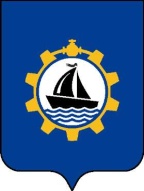 Саха θрөспyyбyлyкэтэ«Жатай»КуораттаађыуокуругунУокуруктаађыДьаhалтатаУУРААХп. Жатай                                                                                       "_08_"__июня_   2023 г. №  61-Г_____п. Жатай                                                                                       "_08_"__июня_   2023 г. №  61-Г_____п. Жатай                                                                                       "_08_"__июня_   2023 г. №  61-Г_____Источники финансированияОбъем финансирования, всего 2023-2027ггОтчетный год (для сведения)Текущий год  (для сведения)1-ый плановый период    2023г2-ый плановый период 2024г3-ой плановый период      2025г4-ой плановый период 2026г5-ой плановый период 2027гФедеральный бюджет, в том числе:0,00,00,00,00,00,00,00,0- капитальные вложения- НИОКР, ПИР, ПСД- прочие расходыРеспубликанский бюджет, в том числе:650,6160,4380,0650,60,00,00,00,0- капитальные вложения- НИОКР, ПИР, ПСД- прочие расходы0,0Местный бюджет, в том числе:6140,0111,7242,8730,01430,01280,01370,01330,0- капитальные вложения0,00,00,00,00,00,00,00,0- НИОКР, ПИР, ПСД0,0- прочие расходы0,00,00,00,00,00,00,00,0Внебюджетные источники, в том числе:0,00,00,00,00,00,00,00,0- капитальные вложения0,00,00,00,00,00,00,00,0- НИОКР, ПИР, ПСД0,00,00,00,00,00,00,00,0- прочие расходы0,00,00,00,00,00,00,00,0Итого:6790,6272,1622,81380,61430,01280,01370,01330,0N п/пНаименование мероприятийСроки реализацииВсего финансовых средствв том числе по источникам финансированияв том числе по источникам финансированияв том числе по источникам финансированияв том числе по источникам финансированияОтветственный исполнительN п/пНаименование мероприятийСроки реализацииВсего финансовых средствФедеральный бюджетБюджет РС(Я)Бюджет                             ГО "Жатай"Внебюджетные источникиОтветственный исполнитель123456789Муниципальная программа  «Доступная среда на 2023 - 2027 годы ГО «Жатай»»Муниципальная программа  «Доступная среда на 2023 - 2027 годы ГО «Жатай»»Муниципальная программа  «Доступная среда на 2023 - 2027 годы ГО «Жатай»»Муниципальная программа  «Доступная среда на 2023 - 2027 годы ГО «Жатай»»Муниципальная программа  «Доступная среда на 2023 - 2027 годы ГО «Жатай»»Муниципальная программа  «Доступная среда на 2023 - 2027 годы ГО «Жатай»»Муниципальная программа  «Доступная среда на 2023 - 2027 годы ГО «Жатай»»Муниципальная программа  «Доступная среда на 2023 - 2027 годы ГО «Жатай»»Муниципальная программа  «Доступная среда на 2023 - 2027 годы ГО «Жатай»»N.Цель: Создание равных возможностей для инвалидов и маломобильной группы населения во всех сферах жизни деятельности общества путем обеспечения доступности образования, культуры, физической культуры и спорта, муниципальных услуг2023-20276790,60,0650,66140,00,0Окружная Администрация ГО "Жатай"1-й плановый год20231380,60,0650,6730,00,0Окружная Администрация ГО "Жатай"                     2-й плановый год20241430,00,00,01430,00,0Окружная Администрация ГО "Жатай"                     3-й плановый год20251280,00,00,01280,00,0Окружная Администрация ГО "Жатай"                     4-й плановый год20261370,00,00,01370,00,0Окружная Администрация ГО "Жатай"                     5-й плановый год20271330,00,00,01330,00,0Окружная Администрация ГО "Жатай"                     N. 1.Задача N. 1. Повышение   уровня  доступности приоритетных объектов и услуг  для инвалидов и других маломобильных групп населения в сфере  образования2023-20273940,60,0440,63500,00,0Отдел образования  Окружной Администрации ГО «Жатай»1-й плановый год2023970,60,0440,6530,00,0   Отдел образования  Окружной Администрации ГО «Жатай»2-й плановый год2024900,00,00,0900,00,0   Отдел образования  Окружной Администрации ГО «Жатай»3-й плановый год2025770,00,00,0770,00,0   Отдел образования  Окружной Администрации ГО «Жатай»4-й плановый год2026730,00,00,0730,00,0   Отдел образования  Окружной Администрации ГО «Жатай»5-й плановый год2027570,00,00,0570,00,0   Отдел образования  Окружной Администрации ГО «Жатай»N. 1.1Мероприятие N 1.1  Актуализация и разработка  нормативных актов, регламентирующих работу  с детьми - инвалидами и с ОВЗ в сфере образования2023-20270,00,00,00,00,0                  Отдел образования Окружной админитсрации ГО "Жатай"1-й плановый год20230,00,00,00,00,0                     Отдел образования  Окружной Администрации ГО «Жатай»2-й плановый год20240,00,00,00,00,0                     Отдел образования  Окружной Администрации ГО «Жатай»3-й плановый год20250,00,00,00,00,0                     Отдел образования  Окружной Администрации ГО «Жатай»4-й плановый год20260,00,00,00,00,0                     Отдел образования  Окружной Администрации ГО «Жатай»5-й плановый год20270,00,00,00,00,0                     Отдел образования  Окружной Администрации ГО «Жатай»№ 1.2.Мероприятие № 1.2. Формирование доступной среды для детей инвалидов и маломобильных групп населения в сфере образования путем обеспечения необходимым приспособлениями оборудованием.2023-20272832,80,0232,82600,00,0              Отдел образования  Окружной Администрации ГО «Жатай»1-й плановый год2023582,80,0232,8350,00,0"                     Отдел образования  Окружной Администрации ГО «Жатай»2-й плановый год2024560,00,00,0560,00,0"                     Отдел образования  Окружной Администрации ГО «Жатай»3-й плановый год2025590,00,00,0590,00,0"                     Отдел образования  Окружной Администрации ГО «Жатай»4-й плановый год2026580,00,00,0580,00,0"                     Отдел образования  Окружной Администрации ГО «Жатай»5-й плановый год2027520,00,00,0520,00,0"                     Отдел образования  Окружной Администрации ГО «Жатай»№ 1.3Мероприятие № 1.3 Создание условий для социальной адаптации в сфере образования для детей-инвалидов и маломобильных групп населения2023-2027857,80,0207,8650,00,0 Отдел образования  Окружной Администрации ГО «Жатай»1-й плановый год2023357,80,0207,8150,00,0                  Отдел образования  Окружной Администрации ГО «Жатай»2-й плановый год2024300,00,00,0300,00,0                  Отдел образования  Окружной Администрации ГО «Жатай»3-й плановый год2025100,00,00,0100,00,0                  Отдел образования  Окружной Администрации ГО «Жатай»4-й плановый год2026100,00,00,0100,00,0                  Отдел образования  Окружной Администрации ГО «Жатай»5-й плановый год20270,00,00,00,00,0                  Отдел образования  Окружной Администрации ГО «Жатай»№ 1.4Мероприятие 1.4 Информационное обеспечение и мероприятия, в сфере образования направленные на преодоление социальной разобщенности для детей-инвалидов и маломобильных групп населения2023-2027250,00,00,0250,00,0Отдел образования  Окружной Администрации ГО «Жатай»1-й плановый год202330,00,00,030,00,0                    Отдел образования  Окружной Администрации ГО «Жатай»2-й плановый год202440,00,00,040,00,0                    Отдел образования  Окружной Администрации ГО «Жатай»3-й плановый год202580,00,00,080,00,0                    Отдел образования  Окружной Администрации ГО «Жатай»4-й плановый год202650,00,00,050,00,0                    Отдел образования  Окружной Администрации ГО «Жатай»5-й плановый год202750,00,00,050,00,0                    Отдел образования  Окружной Администрации ГО «Жатай»N. 2.Задача N. 2. Повышение уровня доступности объектов и услуг в сфере культуры для инвалидов и маломобильных групп населения.2023-20271910,00,0210,01700,00,0                 Управление культуры, спорта ,молодежной и семейной политики Администрации ГО «Жатай»1-й плановый год2023340,00,0210,0130,00,0Управление культуры, спорта ,молодежной и семейной политики Администрации ГО «Жатай»2-й плановый год2024380,00,00,0380,00,0Управление культуры, спорта ,молодежной и семейной политики Администрации ГО «Жатай»3-й плановый год2025460,00,00,0460,00,0Управление культуры, спорта ,молодежной и семейной политики Администрации ГО «Жатай»4-й плановый год2026430,00,00,0430,00,0Управление культуры, спорта ,молодежной и семейной политики Администрации ГО «Жатай»5-й плановый год2027300,00,00,0300,00,0Управление культуры, спорта ,молодежной и семейной политики Администрации ГО «Жатай»N. 2.1Мероприятие N 2.1  Актуализация и разработка  нормативных актов, регламентирующих работу  с инвалидами и другими маломобильными группами населения2023-20270,00,00,00,00,0  Управление культуры, спорта ,молодежной и семейной политики Администрации ГО «Жатай»1-й плановый год20230,00,00,00,00,0Управление культуры, спорта, молодежной и семейной политики2-й плановый год20240,00,00,00,00,0Управление культуры, спорта, молодежной и семейной политики3-й плановый год20250,00,00,00,00,0Управление культуры, спорта, молодежной и семейной политики4-й плановый год20260,00,00,00,00,0Управление культуры, спорта, молодежной и семейной политики5-й плановый год20270,00,00,00,00,0Управление культуры, спорта, молодежной и семейной политики№ 2.2.Мероприятие № 2.2. Формирование доступной среды для детей инвалидов и маломобильных групп населения в сфере культуры путем обеспечения необходимым приспособлениями оборудованием.2023-2027658,00,098,0560,00,0Управление культуры, спорта, молодежной и семейной политики1-й плановый год2023148,00,098,050,00,0Управление культуры, спорта, молодежной и семейной политики2-й плановый год2024100,00,00,0100,00,0Управление культуры, спорта, молодежной и семейной политики3-й плановый год2025150,00,00,0150,00,0Управление культуры, спорта, молодежной и семейной политики4-й плановый год2026110,00,00,0110,00,0Управление культуры, спорта, молодежной и семейной политики5-й плановый год2027150,00,00,0150,00,0Управление культуры, спорта, молодежной и семейной политики№ 2.3Мероприятие № 2.3 Создание условий для социальной адаптации в сфере культуры для инвалидов и маломобильных групп населения2023-2027972,00,0112,0860,00,0Управление культуры, спорта, молодежной и семейной политики1-й плановый год2023162,00,0112,050,00,0Управление культуры, спорта, молодежной и семейной политики2-й плановый год2024230,00,00,0230,00,0Управление культуры, спорта, молодежной и семейной политики3-й плановый год2025210,00,00,0210,00,0Управление культуры, спорта, молодежной и семейной политики4-й плановый год2026270,00,00,0270,00,0Управление культуры, спорта, молодежной и семейной политики5-й плановый год2027100,00,00,0100,00,0Управление культуры, спорта, молодежной и семейной политики№ 2.4Мероприятие 2.4 Информационное обеспечение и мероприятия, в сфере культуры направленные на преодоление социальной разобщенности для детей-инвалидов и маломобильных групп населения2023-2027280,00,00,0280,00,0 Управление культуры, спорта, молодежной и семейной политики1-й плановый год202330,00,00,030,00,0Окружная Администрация ГО "Жатай" Управление культуры, спорта, молодежной и семейной политики2-й плановый год202450,00,00,050,00,0Окружная Администрация ГО "Жатай" Управление культуры, спорта, молодежной и семейной политики3-й плановый год2025100,00,00,0100,00,0Окружная Администрация ГО "Жатай" Управление культуры, спорта, молодежной и семейной политики4-й плановый год202650,00,00,050,00,0Окружная Администрация ГО "Жатай" Управление культуры, спорта, молодежной и семейной политики5-й плановый год202750,00,00,050,00,0Окружная Администрация ГО "Жатай" Управление культуры, спорта, молодежной и семейной политикиN. 3.Задача N. 3 Повышение  уровня доступности  объектов Окружной Администрации Городского округа «Жатай» для инвалидов и других маломобильных групп населения к муниципальным услугам 2023-2027940,00,00,0940,00,0Окружная Администрация ГО "Жатай"1-й плановый год202370,00,00,070,00,0Окружная Администрация ГО "Жатай"2-й плановый год2024150,00,00,0150,00,0Окружная Администрация ГО "Жатай"3-й плановый год202550,00,00,050,00,0Окружная Администрация ГО "Жатай"4-й плановый год2026210,00,00,0210,00,0Окружная Администрация ГО "Жатай"5-й плановый год2027460,00,00,0460,00,0Окружная Администрация ГО "Жатай"N. 3.1Мероприятие N 3.1  Актуализация и разработка  нормативных актов, регламентирующих работу  инвалидами и других маломобильных групп населения2023-20270,00,00,00,00,0Окружная Администрация ГО "Жатай"                     1-й плановый год20230,00,00,00,00,0Окружная Администрация ГО "Жатай" 2-й плановый год20240,00,00,00,00,0Окружная Администрация ГО "Жатай" 3-й плановый год20250,00,00,00,00,0Окружная Администрация ГО "Жатай" 4-й плановый год20260,00,00,00,00,0Окружная Администрация ГО "Жатай" 5-й плановый год20270,00,00,00,00,0Окружная Администрация ГО "Жатай" № 3.2.Мероприятие № 3.2. Формирование доступной среды для инвалидов и маломобильных групп населения  путем обеспечения необходимым приспособлениями оборудованием.2023-2027360,00,00,0360,00,0Окружная Администрация ГО "Жатай" 1-й плановый год202330,00,00,030,00,0Окружная Администрация ГО "Жатай" 2-й плановый год2024100,00,00,0100,00,0Окружная Администрация ГО "Жатай" 3-й плановый год20250,00,00,00,00,0Окружная Администрация ГО "Жатай" 4-й плановый год2026150,00,00,0150,00,0Окружная Администрация ГО "Жатай" 5-й плановый год202780,00,00,080,00,0Окружная Администрация ГО "Жатай" № 3.3Мероприятие № 3.3 Создание условий для социальной адаптации  для инвалидов и маломобильных групп населения2023-2027300,00,00,0300,00,0Окружная Администрация ГО "Жатай"1-й плановый год20230,00,00,00,00,0Окружная Администрация ГО "Жатай"2-й плановый год20240,00,00,00,00,0Окружная Администрация ГО "Жатай"3-й плановый год20250,00,00,00,00,0Окружная Администрация ГО "Жатай"4-й плановый год20260,00,00,00,00,0Окружная Администрация ГО "Жатай"5-й плановый год2027300,00,00,0300,00,0Окружная Администрация ГО "Жатай"№ 3.4Мероприятие 3.4 Информационное обеспечение и мероприятия, направленные на преодоление социальной разобщенности для детей-инвалидов и маломобильных групп населения2023-2027280,00,00,0280,00,0Окружная Администрация ГО "Жатай" 1-й плановый год202340,00,00,040,00,0Окружная Администрация ГО "Жатай" 2-й плановый год202450,00,00,050,00,0Окружная Администрация ГО "Жатай" 3-й плановый год202550,00,00,050,00,0Окружная Администрация ГО "Жатай" 4-й плановый год202660,00,00,060,00,0Окружная Администрация ГО "Жатай" 5-й плановый год202780,00,00,080,00,0Окружная Администрация ГО "Жатай" N. 4.Задача N. 4 Обеспечение жилых домов и (или) жилых помещений средствами доступности для маломобильной группы населения2023-20270,00,00,00,00,0Окружная Администрация ГО "Жатай"1-й плановый год20230,00,00,00,00,0Окружная Администрация ГО "Жатай"2-й плановый год20240,00,00,00,00,0Окружная Администрация ГО "Жатай"3-й плановый год20250,00,00,00,00,0Окружная Администрация ГО "Жатай"4-й плановый год20260,00,00,00,00,0Окружная Администрация ГО "Жатай"5-й плановый год20270,00,00,00,00,0Окружная Администрация ГО "Жатай"N. 4.1Мероприятие N 4.1 Адаптация объектов жилищного фонда, в том числе жилых помещений  для маломобильной группы населения
(заявительный характер)
 2023-20270,00,00,00,00,0Окружная Администрация ГО "Жатай"                     1-й плановый год20230,00,00,00,00,0Окружная Администрация ГО "Жатай" 2-й плановый год20240,00,00,00,00,0Окружная Администрация ГО "Жатай" 3-й плановый год20250,00,00,00,00,0Окружная Администрация ГО "Жатай" 4-й плановый год20260,00,00,00,00,0Окружная Администрация ГО "Жатай" 5-й плановый год20270,00,00,00,00,0Окружная Администрация ГО "Жатай" 